Le Canada après la Grande GuerreLorsque l'armistice a été signé en novembre 1918, la plupart des gens étaient heureux.Le Canada s’est réjoui lorsque la guerre a pris fin. Beaucoup de gens ont célébré dans les rues pendant des jours, mais la vie est vite revenue vers une nouvelle normalité.Vétérans de retourPlusieurs étaient atteints du shellshock.Plusieurs ont attrapé la grippe espagnol et meurent.Au début, les soldats qui rentraient chez eux avec un handicap se sont vu offrir un soutien, mais au fil du temps, le gouvernement a annulé les programmes et en 1921.Le chômage a augmenté à mesure que les soldats retournèrent chez eux.Les emplois étaient en pénurie et est donc devenu plus en demande.Les Canadiens craignaient les grèves, les troubles économiques et les cycles de hausse des salaires et des prix.Après la fin de la guerre, le coût des biens a grimpé en flèche et les travailleurs ont souffert car les salaires ne couvraient plus le coût de vivre pour de nombreuses familles.Voici des événements ou des choses qui se sont passés après la guerre et dans les années 20.1. Grève de Winnipeg 2. La prohibition 3. La prospérité 4. La vie/culture/modeTâches à faire : Visionne les vidéos suivants.Prohibitionhttps://www.youtube.com/watch?v=sUGVh_3iQ3Qhttps://www.youtube.com/watch?v=_uU9GMJ8a5w	powerpoint en classeGrève générale à Winnipeghttps://www.youtube.com/watch?v=q7edBC2J6Mohttps://www.youtube.com/watch?v=ilMIw7h2Oeo activité de points de vuenouvelle journalistiqueProspérité économiquehttps://www.youtube.com/watch?v=0z9JiKf08Oshttps://www.youtube.com/watch?v=OMG2zBrXhdcpowerpoint en classeMode féminine/masculine et films, musique 	http://www.youtube.com/watch?v=FeZoQTJMijE  	powerpoint en classeProhibitionQu'est-ce que la « prohibition » ?Quand et comment la prohibition est-elle devenue loi au Canada ?Comment la prohibition aux États-Unis a-t-elle affecté le Canada ?Qui étaient des « coureurs de rhum » et comment penses-tu que leurs activités auraient pu affecter la relation avec les États-Unis ?Certains gens croyaient que l'alcool causait :____________________________________________________________________________________________________________________________________________________________________________________________________________________________Es-tu d’accord avec ces points de vue ?  Explique.ProspéritéQu’est-ce-que la prospérité?  2.  Quand est-ce-que le Canada connaît la prospérité?3.  Donne l’importance historique des images suivantes:	ImageImportance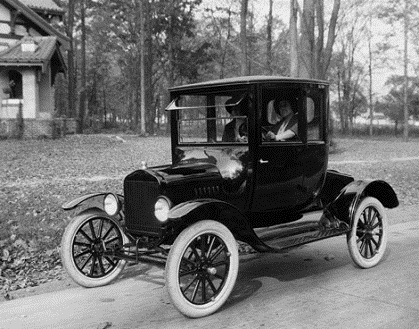 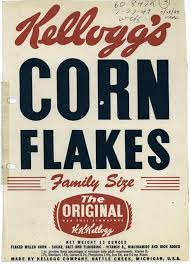 